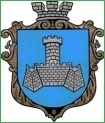 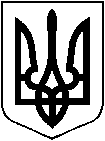 УКРАЇНАм. Хмільник Вінницької областіРОЗПОРЯДЖЕННЯМІСЬКОГО ГОЛОВИВід “15” листопада 2018 р.                                                                    №430-рПро скликання та порядок підготовки							54сесії міської ради 7 скликанняВідповідно до ст.ст.42,46 Закону України “Про місцеве самоврядування в Україні”:1. Скликати чергову 54 сесію міської ради 7 скликання 29 листопада2018 року о 10.00 годині у залі засідань міської ради /2 поверх/.2. На розгляд сесії винести питання:3.   Різне4. Рекомендувати головам постійних комісій міської ради провести засідання комісій26листопада2018 року о 14.00 год. за напрямками розгляду питань.5. Головам постійних комісій висновки, пропозиції (рекомендації) до розглянутих на комісіях питань, протоколи засідань направити міському голові до початку сесії 29листопада 2018 року.6. Відділу інформаційної діяльності та комунікацій із громадськістю міської радипро місце, дату, час проведення та порядок денний сесії поінформувати населення через редакцію газети «13 округ» та офіційний веб-сайт міста Хмільника, а відділу організаційно-кадрової роботи міської ради депутатів міської ради.7. Контроль за виконанням цього розпорядження залишаю за собою.Міський голова								С.Б.РедчикС.П. МаташП.В. КрепкийО.В. ТендерисН.А. БуликоваО.О. НайчукПро внесення змін до рішення 53 сесії Хмільницької міської ради №1771 від 23.10.2018р. «Про схвалення проекту рішення «Про добровільне приєднання Соколівської сільської територіальної громади Хмільницького району Вінницької області до територіальної громади міста обласного значення Хмільник Вінницької області»Інформація: Редчика С.Б., міського голови Про внесення змін до комплексної Програми мобілізаційної підготовки та забезпечення заходів, пов’язаних із виконанням військового обов’язку, призовом громадян України на військову службу до лав Збройних Сил України та інших військових формувань, на 2018-2020 роки затвердженої рішенням 46 сесії міської ради 7 скликання від 22.12.2017р. №1281Інформація: Коломійчука В.П., начальника відділу цивільного захисту, оборонної роботи та взаємодії з правоохоронними органами міської радиПро внесення змін та доповнень до Комплексної оборонно-правоохоронної Програми на 2016-2020 роки «Безпечний Хмільник – взаємна відповідальність влади та громади» затвердженої рішенням 19 сесії міської ради 7 скликання №451 від 5.08.2016р. (зі змінами)Інформація: Коломійчука В.П., начальника відділу цивільного захисту, оборонної роботи та взаємодії з правоохоронними органами міської радиПро внесення змін та доповнень до комплексної Програми захисту населення і територій м. Хмільника у разі загрози та виникнення надзвичайних ситуацій на 2016-2018 роки затвердженої рішенням 3 сесії міської ради 7 скликання від 04.12.2015р. №36 (зі змінами)Інформація: Коломійчука В.П., начальника відділу цивільного захисту, оборонної роботи та взаємодії з правоохоронними органами міської радиПро Порядок використання коштів міського бюджету, передбачених на фінансування заходів комплексної програми захисту населення і територій м. Хмільника у разі загрози та виникнення надзвичайних ситуацій на 2019-2021 рокиІнформація: Коломійчука В.П., начальника відділу цивільного захисту, оборонної роботи та взаємодії з правоохоронними органами міської радиПро внесення змін та доповнень до міської цільової Програми збереження та використання об’єктів культурної спадщини в м. Хмільнику на 2016-2020 рокиІнформація: Олійника О.А., начальника служби містобудівного кадастру управління містобудуванняПро внесення змін та доповнень до Порядку використання коштів міського бюджету, передбачених на фінансування заходів Міської цільової програми збереження та використання об’єктів культурної спадщини в м. Хмільнику на 2016-2020 роки (зі змінами)Інформація: Олійника О.А., начальника служби містобудівного кадастру управління містобудуванняПро внесення змін до рішення 64 сесії міської ради 6 скликання №1887 від 23.10.2014 року «Про затвердження Порядків та Граничних норм витрат на забезпечення харчуванням і лікарськими засобами та виробами медичного призначення учасників спортивних заходів»Інформація: Пачевського В.Г., начальника відділу з питань фізичної культури і спорту міської радиПро окремі умови оплати праці міського головиІнформація: Єрошенко С.С., начальника відділу бухгалтерського обліку-головного бухгалтера міської радиПППро зміни в штатному розписі управління праці та соціального захисту населення Хмільницької міської радиІнформація: Тимошенко І.Я., начальника управління праці та соціального захисту населення міської радиПро затвердження Порядку відбору громадських організацій інвалідів та ветеранів, діяльність яких має соціальну спрямованість для надання фінансової підтримки з бюджету міста Хмільника в новій редакціїІнформація: Тимошенко І.Я., начальника управління праці та соціального захисту населення міської радиПро внесення змін в штатний розпис працівників виконавчих органів Хмільницької міської ради та їх структурних підрозділівІнформація: Брилянт В.В., завідувач сектору з питань кадрової роботи відділу організаційно-кадрової роботи міської радиПро штатний розпис комунального підприємства «Хмільниккомунсервіс»Інформація: Сташка І.Г., начальника управління житлово-комунального господарства та комунальної власності міської ради Про внесення змін, продовження та поновлення договорів оренди землі для обслуговування гаражівІнформація: Тишкевич С.В., начальника відділу земельних відносин міської радиПро надання дозволу на виготовлення документацій із землеустрою для подальшого оформлення права власності  на земельні ділянки у           м. Хмільнику (присадибні земельні ділянки) Інформація: Тишкевич С.В., начальника відділу земельних відносин міської радиПро затвердження документації із землеустрою та безоплатну передачу у власність земельних ділянок (присадибні земельні ділянки)Інформація: Тишкевич С.В., начальника відділу земельних відносин міської радиПро затвердження документації із землеустрою та безоплатну передачу у власність земельних ділянок (присадибні земельні ділянки) частина 2Інформація: Тишкевич С.В., начальника відділу земельних відносин міської радиПро затвердження  проекту землеустрою (частина 17) щодо відведення земельних ділянок Південного району в м. Хмільнику Вінницької області та безоплатну передачу у власність земельних ділянокІнформація: Тишкевич С.В., начальника відділу земельних відносин міської радиПро розгляд заяви  гр. Чорної Н.О. щодо  зміни цільового призначення приватної земельної ділянки у м. Хмільнику по вул. Монастирська, 25 Інформація: Тишкевич С.В., начальника відділу земельних відносин міської радиПро затвердження документацій із землеустрою щодо поділу земельної ділянки по вул. Тичини, 69Інформація: Тишкевич С.В., начальника відділу земельних відносин міської радиПро  надання дозволу на виготовлення документацій із землеустрою для подальшого оформлення права користування на умовах оренди  на земельні ділянки (присадибні земельні ділянки) Інформація: Тишкевич С.В., начальника відділу земельних відносин міської радиПро внесення змін до рішень сесій Хмільницької міської ради (які стосуються громадян).Інформація: Тишкевич С.В., начальника відділу земельних відносин міської радиПро погодження межі земельної ділянкиІнформація: Тишкевич С.В., начальника відділу земельних відносин міської радиПро розгляд заяви ТОВ «Комфорт ЮА» щодо земельної ділянки по вул. Небесної Сотні, 49Інформація: Тишкевич С.В., начальника відділу земельних відносин міської радиПро продаж Найчук К.Д. земельної ділянки, що розташована у м. Хмільнику по вул. Василя Порика, 19Інформація: Тишкевич С.В., начальника відділу земельних відносин міської радиПро продаж Найчук К.Д. земельної ділянки, що розташована у м. Хмільнику по вул. Пушкіна,70 “в” Інформація: Тишкевич С.В., начальника відділу земельних відносин міської радиПро розгляд заяви Паризького І.В. щодо  зміни цільового призначення приватної земельної ділянки по вул. Староміська, 1  у м. Хмільнику Інформація: Тишкевич С.В., начальника відділу земельних відносин міської радиПро розгляд заяви Шелеста О. Б. щодо продовження дії договору оренди земельної ділянки по вул. Олійника (суміжної до будинковолодіння № 32)Інформація: Тишкевич С.В., начальника відділу земельних відносин міської радиПро розгляд заяви ДП «Клінічний санаторій «Хмільник» ЗАТ лікувально-оздоровчих закладів профспілок України «Укрпрофоздоровниця» щодо надання дозволу на виготовлення документації із  землеустрою щодо поділу земельної ділянки у м. Хмільнику по вул. Курортна, 2Інформація: Тишкевич С.В., начальника відділу земельних відносин міської радиПро затвердження проекту землеустрою  щодо відведення земельної ділянки площею 35,0 кв.м суміжну до будинку №17 по вул. 1 Травня у м. ХмільникуІнформація: Тишкевич С.В., начальника відділу земельних відносин міської радиПро затвердження проекту землеустрою  щодо відведення земельної ділянки площею 191,0 кв.м. суміжну до вул. Івана Богуна, 87Б у м. Хмільнику та проведення земельних торгівІнформація: Тишкевич С.В., начальника відділу земельних відносин міської радиПро затвердження проекту землеустрою  щодо відведення земельної ділянки площею 40,0 кв.м. біля будинку №54 по вул. 1 Травня у м. Хмільнику та проведення земельних торгівІнформація: Тишкевич С.В., начальника відділу земельних відносин міської радиПро затвердження проекту землеустрою  щодо відведення земельної ділянки площею 27,0 кв.м. суміжну до вул. Столярчука, 32 А у м. Хмільнику та проведення земельних торгівІнформація: Тишкевич С.В., начальника відділу земельних відносин міської радиПро затвердження проекту землеустрою  щодо відведення земельної ділянки площею 80,0 кв.м. суміжну до вул. Столярчука, 32 А у м. Хмільнику та проведення земельних торгівІнформація: Тишкевич С.В., начальника відділу земельних відносин міської радиПро затвердження технічної документації із землеустрою щодо встановлення меж земельної ділянки в натурі (на місцевості) по вул. Столярчука, 10 та передачі в постійне користування виконавчому комітету Хмільницької міської ради Інформація: Тишкевич С.В., начальника відділу земельних відносин міської радиПро розгляд заяви АП НВП «Візит»  щодо земельної ділянки, на яку поширюється право сервітуту для будівництва теплотрасиІнформація: Тишкевич С.В., начальника відділу земельних відносин міської радиПро розгляд заяви ТОВ СП «Нібулон» щодо земельної ділянку суміжну до вул. Івана Богуна, 85, у м. Хмільнику Інформація: Тишкевич С.В., начальника відділу земельних відносин міської радиПро внесення змін до рішення 36 сесії Хмільницької міської ради 6 скликання №1075  від 21 лютого 2013 року «Про затвердження Положення про самоврядний контроль за використанням та охороною земель у місті Хмільнику» (зі змінами)Інформація: Тишкевич С.В., начальника відділу земельних відносин міської радиІНШІ ПИТАННЯ ЗЕМЛЕКОРИСТУВАННЯ